.Intro 32 Counts**2 Tags:After Wall 4  & Wall 8 Facing 12:00Tag (32 Counts)Sec.I Fwd Walk & Touch – Back Walk & TouchSec.II ½ Clw  Curve Walk & Touch – ½ Clw Curve Walk & TogSec.III Fwd Walk & Touch – Back Walk & TouchSec.IV ½ AntiClw  Curve Walk & Touch – ½ AntiClw Curve Walk & Tog**************************Main Dance (32 Counts)AI.Weave R With Touch – Rolling L Vine With TouchAII.(Fwd Cross Point) 2X – Back Cross Point – ¼ L Back – PointAIII.Cross Rock Recover – R Chasse – Cross Rock Recover – L ChasseAIV.Fwd ½ R Back Back – Touch – Fwd ½ L Back Back – TouchHappy Dancing!Contact:sh3385@gmail.comWaiting For Love Again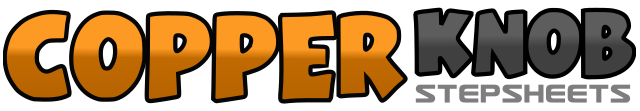 .......Count:32Wall:4Level:High Beginner.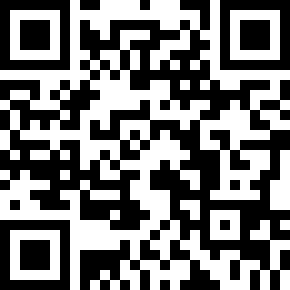 Choreographer:Tina Chen Sue-Huei (TW) - August 2019Tina Chen Sue-Huei (TW) - August 2019Tina Chen Sue-Huei (TW) - August 2019Tina Chen Sue-Huei (TW) - August 2019Tina Chen Sue-Huei (TW) - August 2019.Music:Jai Chang Den Ni Na Mo Jou (再唱等你那麼久) - Chi Long (祁隆)Jai Chang Den Ni Na Mo Jou (再唱等你那麼久) - Chi Long (祁隆)Jai Chang Den Ni Na Mo Jou (再唱等你那麼久) - Chi Long (祁隆)Jai Chang Den Ni Na Mo Jou (再唱等你那麼久) - Chi Long (祁隆)Jai Chang Den Ni Na Mo Jou (再唱等你那麼久) - Chi Long (祁隆)........1-4Fwd Walk On RLR, Touch LF Beside RF5-8Back Walk On LRL, Touch RF Beside LF1-4Curve Walk ½ Clw On RLR & Touch LF Beside RF(6.00)5-8Curve Walk ½ Clw On LRL & Tog Step RF (12.00)&1-4Undo Step RF, Fwd Walk On LRL, Touch RF Beside LF5-8Back Walk On RLR, Touch LF Beside RF1-4Curve Walk ½ Anticlw On LRL & Touch RF Beside LF(6.00)5-8Curve Walk ½ Anticlw On RLR & Tog Step LF (12.00)1-4Side Step R, Step L Behind R, Side Step R, Touch LF To The Left5-8Rolling L Vine On LRL, Touch RF To The Right1-4Cross R Over L, Point LF To The Left, Cross L Over R, Point RF To The Right5-8Cross R Behind L, Point LF To The Left, ¼ L Turn Step Back L, Point RF To The Right  (9.00)1-2Cross Rock R Over L, Recover On LF3&4R Chasse On RLR5-6Cross Rock L Over R, Recover On RF7&8L Chasse On LRL1-4Fwd Step R, ½ R Turn Back Step L, Back Step R, Fwd Touch LF  (3.00)5-8Fwd Step L, ½ L Turn Back Step R, Back Step L, Fwd Touch RF (9.00)